SITZUNGSPROTOKOLL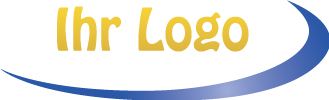 SitzungseröffnungEine [Art d. Sitzung] des/der [Name d. Firma/Abt./Organisation] wurde am [Datum] abgehalten in [Ort]. Die Sitzung begann um [Uhrzeit]. Den Vorsitz hatte [Name d. Vorsitzenden]. Sekretär war [Name d. Sekrektärs].
TeilnehmerAnwesende stimmberechtigte Mitglieder: [anwesende Mitglieder auflisten]Gäste: [Gäste auflisten]Abwesende Mitglieder: [abwesende Mitglieder auflisten]Zustimmung zum vorigen Protokoll
Der Antrag auf Zustimmung zum Protokoll der Sitzung am [Datum] wurde gestellt von [Name] und unterstützt von [Name].
Berichte
[Name d. Berichts] wurde präsentiert von [Name d. Vortragenden].[Name d. Berichts] wurde präsentiert von [Name d. Vortragenden].Andere Berichte
[Name d. Berichts] wurde präsentiert von [Name d. Vortragenden]. Es wurde der folgende Beschluss angenommen: [Beschreibung d. Beschlusses]Hauptanträge zur Tagesordnung
Antrag: Es wurde von [Name] beantragt, [Antrag hier benennen]. Der Antrag wurde [angenommen oder abgelehnt] mit [Anzahl Ja-Stimmen] befürwortender Stimmen und [Anzahl Nein-Stimmen] Gegenstimmen. Antrag: Es wurde von [Name] beantragt, [Antrag hier benennen]. Der Antrage wurde [angenommen oder abgelehnt] mit [Anzahl Ja-Stimmen] befürwortender Stimmen und [Anzahl Nein-Stimmen] Gegenstimmen. Antrag: Es wurde von [Name] beantragt, [Antrag hier benennen]. Der Antrage wurde [angenommen oder abgelehnt] mit [Anzahl Ja-Stimmen] befürwortender Stimmen und [Anzahl Nein-Stimmen] Gegenstimmen. Ankündigungen
[Geben Sie hier Ihren Text ein]
Sitzungsaufhebung
[Name d. Antragstellers] beantragte, die Sitzung aufzuheben. Der Antrag wurde angenommen um [Zeit der Sitzungsaufhebung].
Für eine Smartsheet Vorlage hier klickenPROTOKOLL FREIGEGEBEN:
(Unterschrift & Datum)[Name d. Unternehmens]